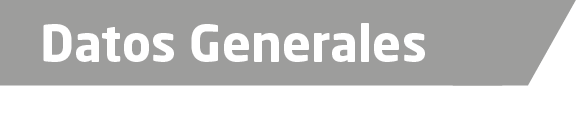 Nombre Rafael Loyo MoralesGrado de Escolaridad Licenciatura en DerechoCédula Profesional 8986426Teléfono de Oficina 273-734-01-57Correo Electrónico fallo_lm@hotmail.comDatos GeneralesFormación Académica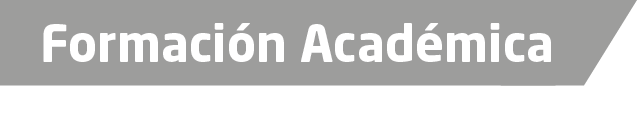 1994-1999Universidad Veracruzana.Trayectoria Profesional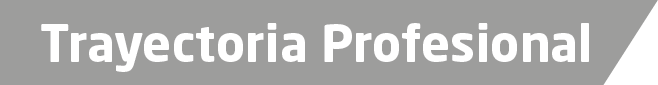 1996-1998 Oficial Secretario en Agencia del Ministerio Público Sector Norte de córdoba, Ver..1998-2015Oficial Secretario de la Agencia del Ministerio Público Huatusco, Ver.2015 a la FechaFiscal Tercero de la Unidad Integral de procuración de Justicia del Decimotercer Distrito judicial de Huatusco, Ver. Aréas de Conocimiento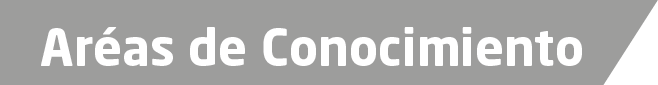 Derecho ConstitucionalDerecho de AmparoDerecho CivilDerecho Penal